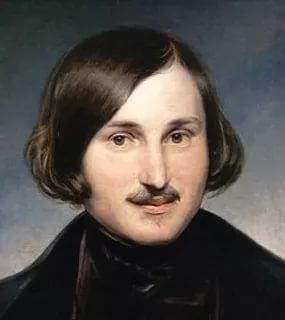 «Гоголь – это целая эпоха»К 210-летию Николая Васильевича Гоголя1 апреля исполняется 210 лет со дня рождения великого русского классика Николая Васильевича Гоголя. В преддверии этого юбилея в библиотеке оформлена и представлена вниманию читателей книжная выставка «Гоголь – это целая эпоха». Цель выставки – вызвать интерес к жизни и творчеству великого писателя.     Николай Васильевич Гоголь - один из самых известных русских писателей, слава его вышла далеко за пределы России. Дело писателя было для Гоголя неразрывно связано с общественной, воспитательной ролью искусства. Открыв миру "всю Русь", показав её смешные,  драматические и героические стороны, Гоголь создал книги, которые  оказали большое влияние на развитие русской литературы и искусства вообще. Гоголь - это начало новой эпохи в художественном сознании России ХIХ века.      Читая и перечитывая его гениальные произведения, мы еще раз убеждаемся – они актуальны и нужны нам сейчас так же,  как и много лет назад. Сегодня художественное слово Гоголя воспринимается  как пророческое.      Приглашаем посетить нашу библиотеку, где вы сможете ознакомиться с ещё незнакомыми произведениями Гоголя, а также перечитать уже полюбившиеся книги и узнать новые факты о жизни великого писателя.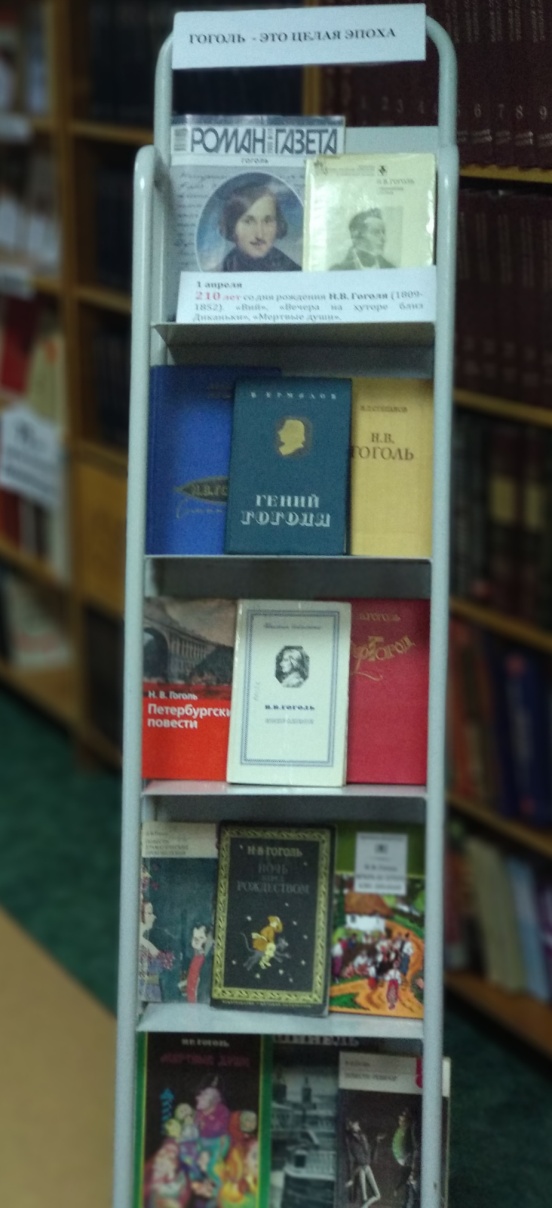 Подготовила библиотекарь М.В. Соболева